		Соглашение		О принятии согласованных технических правил Организации Объединенных Наций для колесных транспортных средств, предметов оборудования и частей, которые могут быть установлены и/или использованы на колесных транспортных средствах, и об условиях взаимного признания официальных утверждений, выдаваемых на основе этих правил Организации Объединенных Наций*(Пересмотр 3, включающий поправки, вступившие в силу 14 сентября 2017 года)		Добавление 5 – Правила № 6 ООН		Пересмотр 6 – Поправка 4Дополнение 29 к поправкам серии 01 − Дата вступления в силу: 16 октября 2018 года		Единообразные предписания, касающиеся официального утверждения указателей поворота для механических транспортных средств и их прицеповНастоящий документ опубликован исключительно в информационных целях. Аутентичным и юридически обязательным текстом является документ: ECE/TRANS/WP.29/2018/28.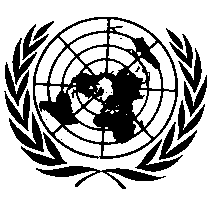 ОРГАНИЗАЦИЯ ОБЪЕДИНЕННЫХ НАЦИЙПункт 1.3 изменить следующим образом:«1.3	"Указатели поворота различных типов" означают огни, которые различаются по таким важным аспектам, как:	a)	торговое наименование или товарный знак:		i)	огни, имеющие одно и то же торговое наименование или товарный знак, но произведенные различными изготовителями, рассматриваются в качестве огней различных типов;		ii)	огни, произведенные одним и тем же изготовителем и различающиеся только торговым наименованием или товарным знаком, рассматриваются в качестве огней одного типа;	b)	характеристики …».E/ECE/324/Add.5/Rev.6/Amend.4−E/ECE/TRANS/505/Add.5/Rev.6/Amend.4E/ECE/324/Add.5/Rev.6/Amend.4−E/ECE/TRANS/505/Add.5/Rev.6/Amend.4E/ECE/324/Add.5/Rev.6/Amend.4−E/ECE/TRANS/505/Add.5/Rev.6/Amend.42 November 2018